KLASA: 021-02/20-01/06URBROJ: 2177/07-01-20-18Pleternica, 18. prosinca 2020. godineNa temelju članka 36. Zakona o poljoprivredi („Narodne novine“ br. 118/18 i 42/20) i članka 34. Statuta Grada Pleternice (Službeno glasilo Grada Pleternice broj 04/09., 02/13., 08/13.,  07/14., 03/18., 05/19. i 02/20.) Gradsko vijeće Grada Pleternice, na 19. sjednici održanoj dana 18. prosinca 2020. godine, donosi slijedećiPROGRAM POTPORA U POLJOPRIVREDI GRADA PLETERNICE ZA 2021. GODINUOPĆE ODREDBEČlanak 1.	Programom potpora u poljoprivredi Grada Pleternice za 2021. godinu (u daljnjem tekstu: Program) utvrđuju se aktivnosti u poljoprivredi za koje će Grad  Pleternica u 2021. godini dodjeljivati državne potpore i potpore male vrijednosti te kriteriji i postupak dodjele istih.Potpore podrazumijevaju dodjelu bespovratnih novčanih sredstava iz Proračuna Grada Pleternice.Članak 2.Državne potpore iz ovog Programa dodijeljuju se sukladno Uredbi Komisije (EU) br. 702/2014 od 25. lipnja 2014. o proglašenju određenih kategorija potpora u sektoru poljoprivrede i šumarstva te u ruralnim područjima spojivima s unutarnjim tržištem u primjeni članaka 107. i 108. Ugovora o funkcioniranju Europske unije (SL L 193, 1.7.2014.) i Uredbi Komisije (EU) br. 2019/289 od 19. veljače 2019 o izmjeni Uredbe (EU) br.702/2014 o proglašenju određenih kategorija potpora u sektoru poljoprivrede i šumarstva te u ruralnim područjima spojivim s unutarnjim tržištem u primjeni članka 107. i 108. Ugovora o funkcioniranju Europske unije (SL L 48, 20.2.2019.) – u daljnjem tekstu: Uredba br. 702/2014.,Potpore male vrijednosti dodijeljuju se sukladno Uredbi Komisije (EU) br.1407/2013 od 18. prosinca 2013. g. o primjeni članka 107. i 108. Ugovora o funkcioniranju Europske unije na de minimis potpore – u daljnjem tekstu: Uredba 1407/2013.Članak 3.	Potpore iz članka 1. ovog Programa dodjeljivati će se kako slijedi:DIO ISukladno Uredbi br. 702/2014.Potpore za ulaganja u materijalnu imovinu ili nematerijalnu imovinu na poljoprivrednim      gospodarstvima povezana s primarnom poljoprivrednom proizvodnjom (čl. 14. Uredbe br. 702/2014)Potpore za prenošenje znanja i aktivnosti informiranja (čl. 21. Uredbe br. 702/2014)DIO IISukladno Uredbi 1407/2013.Potpora za marketinške aktivnostiPotpora za ulaganja u vezi s preradom poljoprivrednih proizvodaPotpora za prijavu dokumentacije na nacionalne i međunarodne fondoveDIO IDržavne potpore usklađene sa Uredbom br. 702/2014Pojmovi korišteni u ovom  Programu  imaju jednako značenje kao pojmovi u  Uredbi br. 702/2014.Članak 4.Korisnici mjeraKorisnici mjera iz ovoga Programa mogu biti poljoprivredna gospodarstva upisana u Upisnik poljoprivrednih gospodarstava koja imaju proizvodne kapacitete na području Grada Pleternice i bez nepodmirenih obveza prema Gradu Pleternici. Korisnici mjera moraju udovoljavati i ostalim uvjetima propisanim po pojedinim mjerama, a sve u skladu s pojedinim člancima i Prilogom I  Uredbe 702/2014.Članak 5.Isključeno iz područja primjene Uredbe br. 702/2014Ovaj Program ne primjenjuje se na: potpore za djelatnosti povezane s izvozom u treće zemlje ili države članice, to jest potpore izravno povezane s izvezenim količinama, uspostavom i radom distribucijske mreže ili ostalim tekućim troškovima povezanima s izvoznom djelatnošću te potpore uvjetovane time da se prednost daje uporabi domaće robe u odnosu na uvezenu robu. Isključena je dodjela pojedinačne i jednokratne potpore poduzetniku koji podliježe neizvršenom nalogu za povrat sredstava na temelju prethodne odluke Komisije kojom se potpora koju je dodijelila država članica ocjenjuje nezakonitom i nesukladnom s unutarnjim tržištem. Poduzetnicima u teškoćama ne može se odobriti potpora sukladno ovom Programu, osim u slijedećim slučajevima: ukoliko se radi o potpori za uklanjanje štete prouzročene elementarnim nepogodama u sektoru poljoprivrede te ukoliko se radi o potpori za nadoknadu gubitaka uzrokovanih nepovoljnim klimatskim prilikama koje se mogu izjednačiti s elementarnom nepogodom, pod uvjetom da je poduzetnik postao poduzetnik u teškoćama zbog gubitaka ili šteta prouzročenih dotičnom pojavom. Potpora po ovom Programu ne smije se uvjetovati na način da sama po sebi, s obzirom na uvjete koji su s njom povezani ili s obzirom na način financiranja, podrazumijeva neizbježnu povredu prava Unije, a posebno: obvezom korisnika potpore da ima poslovni nastan u određenoj državi članici ili da većina njegovih poslovnih jedinica ima poslovni nastan u toj državi članici obvezom poduzetnika/korisnika potpore da koristi robu proizvedenu ili usluge pružene na državnom području; ograničavanjem mogućnosti korištenja rezultata istraživanja, razvoja i inovacija u ostalim državama članicama. Članak 6.Pragovi za prijavu Ovaj Program ne primjenjuje se ni na jednu pojedinačnu potporu čiji bruto ekvivalent potpore premašuje pragove utvrđeni člankom 4. stavkom 1. Uredbe br. 702/2014 odnosno člancima koji uređuju pojedinu mjeru.Utvrđeni prag ne smije se izbjegavati umjetnim razdvajanjem programa ili projekata potpore. Članak 7.Učinak poticajaOvaj Program primjenjuje se isključivo na potpore koje imaju učinak poticaja. Smatra se da potpora ima učinak poticaja ako je poduzetnik/korisnik potpore podnio pisani zahtjev prije početka rada na projektu odnosno djelatnosti. Zahtjev za potporu mora sadržavati barem sljedeće informacije: naziv i veličinu poduzetnika; opis projekta ili djelatnosti, uključujući datume početka i dovršetka; mjesto održavanja projekta ili djelatnosti; popis prihvatljivih troškova; vrstu (bespovratno sredstvo, zajam, jamstvo, povratni predujam ili drugo) i iznos javnog financiranja potrebnog za projekt/djelatnost. Članak 8.Intenzitet potpore i prihvatljivi troškovi U svrhu izračuna intenziteta potpore i opravdanih troškova, svi iznosi koji se koriste trebaju biti iznosi prije svih odbitaka poreza ili kakvog drugog troška. Opravdani troškovi popraćuju se pisanim dokazima koji trebaju biti jasni, konkretni i ažurirani. Porez na dodanu vrijednost (PDV) nije prihvatljiv za potpore, osim kada se ne može tražiti njegov povrat u skladu s nacionalnim zakonodavstvom o PDV-u. Ako se potpora ne dodjeljuje u obliku bespovratnih sredstava, iznos potpore jednak je bruto ekvivalentu bespovratnog sredstva. Potpore koje se isplaćuju u više obroka potrebno je diskontirati na njihovu vrijednost na datum dodjele potpore. Prihvatljive troškove treba diskontirati na njihovu vrijednost na datum dodjele potpore. Kamatna stopa koju treba primijeniti pri diskontiranju diskontna je kamatna stopa koja se primjenjuje na datum dodjele potpore.  Članak 9.Zbrajanje potpora (kumulacija)Pri određivanju poštuje li se prag pojedinačne prijave i intenziteti potpore utvrđeni ovim Programom, u obzir se uzima ukupni iznos državnih potpora za potpomognutu djelatnost, projekt ili poduzetnika. Ako se financiranje Unije kojim centralno upravljaju institucije, agencije, zajednička poduzeća ili druga tijela Unije koja nisu pod izravnom ili neizravnom kontrolom države članice kombinira s državnim potporama, za potrebe određivanja poštuju li se pragovi za prijavu i maksimalni intenziteti potpore te gornje granice, u obzir se uzimaju samo državne potpore, pod uvjetom da ukupan iznos javnog financiranja dodijeljenog u odnosu na iste prihvatljive troškove ne premašuje najpovoljnije stope financiranja utvrđene u primjenjivim propisima zakonodavstva Unije. Potpore s prihvatljivim troškovima koje je moguće utvrditi, izuzete iz obveze prijave iz članka 108. stavka 3. Ugovora na temelju ove Uredbe, mogu se zbrajati s: (a) bilo kojom drugom državnom potporom, pod uvjetom da se dotične mjere odnose na različite prihvatljive troškove koje je moguće utvrditi; (b) bilo kojom drugom državnom potporom koja se odnosi na iste prihvatljive troškove, bilo da se oni djelomično ili potpuno preklapaju, isključivo ako to zbrajanje ne dovodi do premašivanja najvišeg intenziteta potpore ili iznosa potpore koji je primjenjiv na tu potporu na temelju ovog Programa. Potpore čiji troškovi nisu prihvatljivi troškovi koje je moguće utvrditi, a koji se izuzimaju na temelju članaka 18. i 45. Uredbe br. 702/2014 mogu se zbrajati s bilo kojom drugom državnom potporom s prihvatljivim troškovima koje je moguće utvrditi. Potpore bez prihvatljivih troškova koje je moguće utvrditi mogu se zbrajati s drugom državnom potporom bez prihvatljivih troškova koje je moguće utvrditi do najvećeg odgovarajućeg ukupnog praga za financiranje utvrđenog u odnosu na posebne okolnosti svakog slučaja na temelju Uredbe br. 702/2014 ili druge uredbe ili odluke o općem skupnom izuzeću koju je donijela Komisija.Državne potpore koje se mogu dodijeliti temeljem ovog Programa ne mogu se zbrajati s plaćanjima iz čl.81. st. 2. i čl. 82. Uredbe (EU) br. 1305/2013 Europskog parlamenta i Vijeća od 17. prosinca 2013. o potpori ruralnom razvoju iz Europskog poljoprivrednog fonda za ruralni razvoj (EPFRR) i stavljanju izvan snage Uredbe Vijeća (EZ) br. 1698/2005 (SL L 347 od 20.12.2013., dalje: Uredba (EU) br. 1305/2013) u odnosu na iste prihvatljive troškove ako bi takvo zbrajanje dovelo do toga da intenzitet potpore ili iznos potpore premaši one utvrđene Uredbom br. 702/2014. Državne potpore koje se dodjeljuju na temelju ovog Programa ne zbrajaju se s de minimis potporama u odnosu na iste prihvatljive troškove ako bi njihovo zbrajanje dovelo do toga da intenzitet potpore ili iznos potpore premaši one utvrđene Uredbom br. 702/2014. Potpore za ulaganja namijenjena obnovi potencijala poljoprivredne proizvodnje iz članka 14. stavka 3. točke (e) Uredbe br. 702/2014 ne mogu se zbrajati s potporom za nadoknadu materijalne štete navedene u člancima 25., 26. i 30. Uredbe br. 702/2014.Početne potpore za mlade poljoprivrednike i početne potpore za razvoj malih poljoprivrednih gospodarstava iz članka 18. Uredbe br. 702/2014 ne mogu se zbrajati s potporama za pokretanje poslovanja za mlade poljoprivrednike ili za razvoj malih poljoprivrednih gospodarstava iz članka 19. stavka 1. točke (a) podtočaka i. i iii. Uredbe (EU) br. 1305/20013 ako bi takvo zbrajanje dovelo do iznosa potpore višeg od onog koji je utvrđen u Uredbi br. 702/2014.Članak 10.Objavljivanje i informacijeNa objavljivanje, informiranje, izbjegavanje dvostrukog objavljivanja i izvješćivanje ovoga Programa primjenjuju se članci 9., 10. i 12. Uredbe br. 702/2014.II. MJERE POTPOREČlanak 11.Mjera 1. Potpore za ulaganja u materijalnu imovinu ili nematerijalnu imovinu na poljoprivrednim gospodarstvima povezana s primarnom poljoprivrednom proizvodnjom (čl. 14. Uredbe br. 702/2014)Potpore za ulaganja u materijalnu ili nematerijalnu imovinu na poljoprivrednim gospodarstvima povezana s primarnom poljoprivrednom proizvodnjom spojive su s unutarnjim tržištem u smislu članka 107. stavka 3. točke (c) Ugovora i izuzete iz obveze prijave iz njegova članka 108. stavka 3. ako ispunjavaju uvjete iz stavaka 2. do 14. članka 14 i poglavlja I. Uredbe br. 702/2014.Ulaganje može provoditi jedan ili više korisnika ili se ono odnosi na materijalnu imovinu ili nematerijalnu imovinu koju upotrebljava jedan ili više korisnika. Ulaganje mora imati barem jedan od sljedećih ciljeva: poboljšanje ukupnih rezultata i održivosti poljoprivrednoga gospodarstva, osobito smanjenjem troškova proizvodnje ili poboljšanjem i preusmjerenjem proizvodnje;poboljšanje prirodnog okoliša, higijenskih uvjeta ili standarda dobrobiti životinja, uz uvjet da predmetno ulaganje nadilazi standarde Unije koji su na snazi;stvaranje i poboljšanje infrastrukture povezane s razvojem, prilagodbom i modernizacijom poljoprivrede, uključujući pristup poljoprivrednom zemljištu, okrupnjavanje zemljišta i poboljšanje, opskrbu i uštedu energije i vode; ostvarivanje agro-okolišnih i klimatskih ciljeva, očuvanje biološke raznolikosti vrsta i staništa te povećanje vrijednosti javnog prostora područja mreže Natura 2000 ili drugih sustava visoke prirodne vrijednosti, kako je definirano u nacionalnim ili regionalnim programima ruralnog razvoja država članica, sve dok su ulaganja neproduktivna;ponovna uspostava proizvodnog potencijala koji je oštećen elementarnim nepogodama, nepovoljnim klimatskim prilikama koje se mogu izjednačiti s elementarnom nepogodom, bolestima životinja ili nametnicima bilja te sprječavanje šteta koje uzrokuju ti događaji.Ulaganje mora biti u skladu sa zakonodavstvom Unije i s nacionalnim pravom dotične države članice o zaštiti okoliša. Potpora za ulaganja za koja je potrebna procjena utjecaja na okoliš u skladu s Direktivom 2011/92/EU podliježe uvjetu da je takva procjena izvršena i da je odobrenje za provedbu predmetnog projekta ulaganja dano prije datuma dodjele pojedinačne potpore.Potporom su obuhvaćeni sljedeći prihvatljivi troškovi: (a) troškovi izgradnje, stjecanja, uključujući leasing, ili poboljšanje nepokretne imovine, pri čemu je zemljište prihvatljivo samo u iznosu do 10 % ukupnih prihvatljivih troškova predmetne djelatnosti; (b) nabavu ili leasing strojeva i opreme do tržišne vrijednosti imovine; (c) opći troškovi povezani s izdatcima iz točaka (a) i (b) kao što su honorari arhitekata, inženjera i savjetnika, troškovi koji se odnose na savjete o ekološkoj i gospodarskoj održivosti, uključujući studije izvedivosti; studije izvedivosti i dalje su prihvatljivi izdatci čak i ako, na temelju njihovih rezultata, nema izdataka iz točaka (a) i (b); (d) stjecanje ili razvoj računalnih programa te stjecanje patenata, licencija, autorskih prava i žigova; (e) troškovi za neproduktivna ulaganja povezana s ciljevima iz stavka 3. točke (d)(f) u slučaju navodnjavanja, prihvatljivima se smatraju troškovi ulaganja koja ispunjavaju sljedeće uvjete: i. Komisija je obaviještena o planu upravljanja riječnim slivom za cijelo područje u kojem se provodi ulaganje, te za sva druga područja čiji okoliš može biti zahvaćen tim ulaganjem, kako je predviđeno člankom 13. Direktive 2000/60/EZ Europskog parlamenta i Vijeća. Mjere koje se provode prema planu upravljanja riječnim slivom u skladu s člankom 11. navedene Direktive i važne su za poljoprivredni sektor moraju se navesti u relevantnom programu mjera. Mjerenje vode kojim se omogućuje mjerenje potrošnje vode na razini ulaganja koje prima potporu mora biti uvedeno ili se mora uvesti kao dio ulaganja; ii. ulaganje mora dovesti do smanjenja potrošnje vode od najmanje 25 %; Međutim, u pogledu točke (f) ulaganje koje utječe na podzemne ili površinske vode čije je stanje u predmetnom planu upravljanja riječnim slivom utvrđeno kao manje od dobrog zbog razloga povezanih s količinom vode, kao i ulaganja koja će rezultirati neto povećanjem navodnjavanog područja na štetu određenih podzemnih ili površinskih voda nije prihvatljivo za potporu prema ovom članku. Uvjeti iz prethodno navedene točke (f) podtočaka i. i ii. ne primjenjuju se na ulaganje u postojeće objekte koje utječe samo na energetsku učinkovitost ili na ulaganje za stvaranje rezervoara ili na ulaganje u korištenje reciklirane vode koje ne utječe na podzemne ili površinske vode;(g) u slučaju ulaganja kojima je cilj obnova poljoprivrednog proizvodnog potencijala koji je oštećen elementarnim nepogodama, nepovoljnim klimatskim prilikama koje se mogu izjednačiti s elementarnom nepogodom, bolestima životinja ili nametnicima bilja, prihvatljivi troškovi mogu uključivati troškove nastale obnovom potencijala poljoprivredne proizvodnje do razine na kojoj je bio prije pojave tih događaja. (h) u slučaju ulaganja kojima je cilj sprječavanje šteta uzrokovanih elementarnim nepogodama, nepovoljnim klimatskim prilikama prilika koje se mogu izjednačiti s elementarnom nepogodom, bolestima životinja ili nametnicima bilja, prihvatljivi troškovi mogu uključivati troškove određenih preventivnih mjera.Troškovi, osim onih navedenih u stavku 5. točkama (a) i (b) povezani s ugovorima o leasingu, kao što su marža davatelja leasinga, troškovi refinanciranja kamata, režijski troškovi i nadoknade za osiguranje, nisu prihvatljivi troškovi. Obrtni kapital ne smatra se prihvatljivim troškom.  	Potpora se ne dodjeljuje za sljedeće: (a) kupnju proizvodnih prava, prava na plaćanja i jednogodišnjeg bilja; (b) sadnju jednogodišnjeg bilja;(c) odvodnjavanje; (d) ulaganja za usklađivanje sa standardima Unije, osim potpore dodijeljene mladim poljoprivrednicima unutar 24 mjeseca od osnivanja poljoprivrednoga gospodarstva; (e) nabavu životinja, osim potpora dodijeljenih za ulaganja prema stavku 3 članku 14. Uredbe br. 702/2014.Potpore ne smiju biti ograničene na pojedine poljoprivredne proizvode i stoga moraju biti dostupne ili svim sektorima primarne poljoprivredne proizvodnje ili čitavom sektoru proizvodnje bilja ili čitavom sektoru proizvodnje životinja. Međutim, države članice mogu izuzeti određene proizvode zbog prevelikog kapaciteta na unutarnjem tržištu ili pomanjkanja prodajnih mogućnosti. Intenzitet potpore je do 50 % iznosa prihvatljivih troškova a najviše 10.000,00 kuna.Članak 12.Mjera 2. Potpore za prenošenje znanja i aktivnosti informiranja (čl. 21. Uredbe br. 702/2014)Potpore za prenošenje znanja i aktivnosti informiranja spojive su s unutarnjim tržištem u smislu članka 107. stavka 3. točke (c) Ugovora i izuzete iz obveze prijave iz njegova članka 108. stavka 3. ako ispunjavaju uvjete utvrđene u stavcima 2. do 8. članka 21. i poglavlja I. Uredbe br. 702/2014.Potpore obuhvaćaju mjere stručnog osposobljavanja i stjecanja vještina uključujući tečajeve, radionice i podučavanje, demonstracijske aktivnosti i aktivnosti informiranja. Potporama se može obuhvatiti i kratkoročna razmjena znanja o upravljanju gospodarstvom i posjete gospodarstvu. Potpora za demonstracijske aktivnosti može obuhvatiti relevantne troškove ulaganja. Potporama su obuhvaćeni sljedeći prihvatljivi troškovi: (a) troškovi organizacije stručnog osposobljavanja, mjera stjecanja vještina, uključujući tečajeve, radionice i podučavanje, demonstracijskih aktivnosti ili aktivnosti informiranja; (b) troškovi putovanja, smještaja i troškovi dnevnica sudionika;(c) troškovi pružanja usluga zamjene tijekom odsutnosti sudionika;(d) u slučaju demonstracijskih projekata u vezi s ulaganjima: i. izgradnja, stjecanje, uključujući leasing, ili poboljšanje nepokretne imovine, pri čemu je zemljište prihvatljivo samo u iznosu do 10 % ukupnih prihvatljivih troškova predmetne djelatnosti; ii. nabava ili leasing strojeva i opreme do tržišne vrijednosti imovine;iii. opći troškovi povezani s izdatcima iz točaka i. i ii., kao što su honorari arhitekata, inženjera i savjetnika, troškovi koji se odnose na savjete o ekološkoj i gospodarskoj održivosti, uključujući studije izvedivosti; studije izvedivosti i dalje su prihvatljivi izdaci čak i ako, na temelju njihovih rezultata, nema izdataka iz točaka i. i ii.; iv. stjecanje ili razvoj računalnih programa te stjecanje patenata, licencija, autorskih prava i žigova. Troškovi iz stavka 3. točke (d) prihvatljivi su samo u mjeri u kojoj su upotrijebljeni za demonstracijski projekt i za vrijeme trajanja demonstracijskog projekta. Izračunani na temelju općeprihvaćenih računovodstvenih načela, prihvatljivim troškovima smatraju samo troškovi amortizacije nastali u razdoblju trajanja projekta. Potpora iz stavka 3. točaka (a) i (c) ne uključuje izravna plaćanja korisnicima. Potpora iz stavka 3. točaka (a) i (c) isplaćuje se pružatelju usluge prenošenja znanja i aktivnosti informiranja. Subjekti koji pružaju usluge prenošenja znanja i aktivnosti informiranja imaju odgovarajuće kapacitete u smislu kvalificiranog osoblja i redovitog usavršavanja za izvršavanje ove zadaće. Usluge iz stavka 2. mogu pružati skupine proizvođača ili druge organizacije, bez obzira na njihovu veličinu. Potpore su dostupne svim prihvatljivim poduzetnicima u predmetnom području na temelju objektivno utvrđenih mjerila. Ako pružanje usluga iz stavka 2. obavljaju skupine proizvođača i druge organizacije, članstvo u takvim skupinama ili organizacijama ne smije biti uvjet za pristup uslugama. Sav doprinos nečlanova u administrativnim troškovima dotične skupine ili organizacije proizvođača ograničava se na troškove pružanja usluga iz stavka 2. Intenzitet potpore je do 100 % prihvatljivih troškova a najviše 200,00 kuna. DIO II.De minimis potpore usklađene s Uredbom Komisije (EU) br.1407/2013Članak 13.Mjera 1.  Potpora za marketinške aktivnosti	Potpora se dodijeljuje za organizaciju i sudjelovanje na manifestacijama koje su od značaja za razvoj poljoprivredne proizvodnje i autohtonih proizvoda,a odnosi se na sudjelovanje na sajmovima i izložbama, natjecanjima, festivalima, smotrama i drugim srodnim manifestacijama.	Maksimalni intezitet potpore po korisniku je 50 % iznosa prihvatljivih troškova ali ne više od 5.000,00 kuna po korisniku.Članak 14.Mjera 2.  Potpora za ulaganja u preradu poljoprivrednih proizvoda	Potpora se ostvaruje za nabavu opreme za skladištenje, hlađenje, čišćenje, sušenje, zamrzavanje i ostale vrste prerađivanja te nabavu opreme u funkciji stavljanja na tržište poljoprivrednih proizvoda-pakiranje, skladištenje. 	Potpora se ostvaruje i za troškove unutrašnjeg uređenja objekta/prostora za preradu poljoprivrednih proizvoda, kako bi se isti objekat/prostor doveo u funkciju za preradu poljoprivrednih proizvoda sukladno  propisima kojima se uređuju posebni uvjeti u poslovanju s hranom (npr.podne izolacije, razvod vodovoda i kanalizacije, elekt roinstalacije, centralno grijanje, oblaganje podova i zidova i sl.).Maksimalni intezitet potpore po korisniku je 50 % iznosa dokumentiranih  troškova bez PDV-a  ali ne više od 10.000,00 kuna po korisniku.Članak 15.Mjera 3.  Potpora za prijavu dokumentacije na nacionalne i međunarodne fondovePotpora se ostvaruje za konzultantske usluge pri izradi dokumentacije potrebne za apliciranje na natječaje iz Programa ruralnog razvoja Republike Hrvatske za razdoblje 2014.-2020.godine.Maksimalni intezitet potpore po korisniku je 50 % iznosa dokumentiranih  troškova bez PDV-a  ali ne više od 2.000,00 kuna po korisniku.PODNOŠENJE ZAHTJEVA I POTREBNA DOKUMENTACIJA        Članak 16.Podnositelju zahtjeva odobrit će se potpora ukoliko isti ispunjava uvjete iz ovog Programa.Sukladno članku 3. Uredbe 1407/2013, ukupni iznos potpora male vrijednosti koji je dodijeljen pojedinom korisniku ne smije prijeći iznos od 200.000,00 EUR tijekkom bilo kojeg razdoblja od tri fiskalne godine te se ta gornja granica primjenjuje bez obzira na oblik potpore ili svrhu potpore.Slijedom prethodnog Stavka, podnositelj zahtjeva nema pravo na potporu za  koju je podnio zahtjev ukoliko ukupne potpore dodijeljene podnositelju zhtjeva tijekom razdoblja od tri fiskalne godine prelaze iznos utvrđen člankom 3. Uredbe 1407/2013.,bez obzira na izvor javnih sredstava  i program po kojem je potpora dodjeljena.        Članak 17.Grad Pleternica će objaviti  Javni poziv za dodjelu potpora iz ovog Programa putem oglasne ploče i na mrežnim stranicama Grada u kojem će se utvrditi rokovi i postupak podnošenja zahtjeva za dodjelu potpora sa odgovarajućom dokumentacijom.Na Javni poziv ne mogu se javiti podnositelji u stečaju, postupku likvidacije (zatvaranja) i oni koji imaju nepodmirene porezne i druge javne obveze, kao i obveze prema Gradu Pleternici.Članak 18.Postupak obrade podnesenih zahtjeva za dodjelu potpore provodi Povjerenstvo za dodjelu potpora u poljoprivredi i ruralnom razvoju (u daljnjem tekstu: Povjerenstvo). Povjerenstvo radi na sjednicama koje saziva predsjednik Povjerenstva, te o svome radu vodi zapisnik. Povjerenstvo u cilju sveobuhvatne procjene projekta, nakon što utvrdi da podnositelj zahtjeva ispunjava uvjete iz ove Odluke i javnog poziva, te da je priložio propisanu dokumentaciju, može izvršiti i terenski izvid (očevid), na temelju kojeg će dodatno utvrditi da je proizvodnja ili aktivnost za koju se potpora odobrava izvršena, odnosno, da će biti izvršena. Povjerenstvo može, po potrebi zatražiti i dodatnu dokumentaciju radi jasnijeg obrazloženja zahtjeva korisnika potpore. Povjerenstvo na temelju većine glasova ukupnog broja svojih članova donosi prijedlog Zaključka o dodjeli potpore, te ga upućuje gradonačelniku na donošenje. Povjerenstvo ima pravo ne odabrati niti jedan zahtjev. Po donošenju Zaključka, Gradonačelnik i korisnik bespovratne potpore sklapaju Ugovor. Članak 19.Troškovi se dokazuju odgovarajućim računom ili drugom knjigovodstvenom ispravom. Davatelj državne potpore može zatražiti dodatne dokaze o  radi dokazivanja nastalih troškova. Korisnici potpora su dužni odobrena sredstva koristiti isključivo za namjenu za koju su odobrena. Korisnici koji nenamjenski utroše sredstva ili po zahtjevu davatelja potpore ne dostave dokaz/izvješće  o korištenju istih, dužni su odobrena sredstva vratiti i gube pravo  slijedeće tri godine na poticajna sredstva Grada Pleternice.Davatelj potpore zadržava pravo ne priznati trošak za koji opravdano sumnja da se radi o transakciji između povezani osoba odnosno da se odobravanjem potpore neće ispuniti ciljevi utvrđeni mjerama.IV. ZAVRŠNE ODREDBEČlanak 20 .Financijska sredstva za potpore u poljoprivredi sukladno ovom Programu osiguravaju se u proračunu Grada Pleternice.         Članak 21.	Za provedbu ovog Programa, kontrolu namjenskog korištenja sredstava, vođenje evidencije o korisnicima pomoći, vrstama pomoći i visini isplaćenih sredstava  zadužen je Jedinstvani upravni odjel Grada Pleternice.Ukoliko se utvrdi da korisnik dobivena sredstva ne koristi namjenski ili se utvrdi da je priložio neistinitu dokumentaciju i podatke za odobravanje pomoći, od istog će se zatražiti povrat dodijeljenih sredstava u Proračun Grada Pleternice. Ako korisnik ne izvrši povrat sredstava u roku koji ne može biti dulji od 90 dana, aktivirat će se osiguranje plaćanja putem bjanko zadužnice ili će se pokrenuti postupak prisilne naplate preko nadležnih pravosudnih i drugih tijela i bit će trajno isključen iz svih gradskih subvencija u poljoprivredi i ruralnom razvoju.Članak 22.	Ovaj Program stupa na snagu osmog dana od dana objave u „Službenom glasilu Grada Pleternice“.GRADSKO VIJEĆE GRADA PLETERNICEPredsjednik:Marijan Aladrović, dipl.ing., v.r.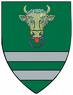 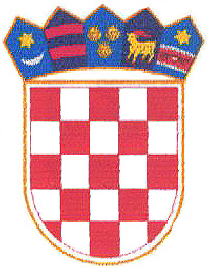 